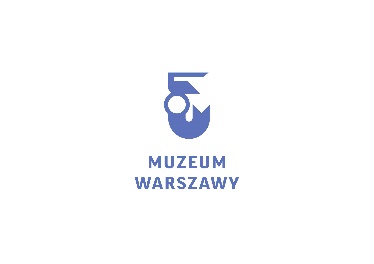 Formularz rezerwacji lekcji muzealnych realizowanych w szkołach, w ramach projektu Focus on PhotograpfyWypełnienie wszystkich pól jest niezbędne do przyjęcia rezerwacji.Instytucja:Nazwa i nr szkoły/nazwa instytucji: NIP:Adres (ulica, numer, kod pocztowy, miasto): Osoba fizyczna:Imię i nazwisko: Adres (ulica, numer, kod pocztowy, miasto): Dane kontaktowe osoby dokonującej rezerwacji:Imię i nazwisko: Nr telefonu: 
Adres e-mail: Szczegóły zamówienia:Wiek uczestników (klasa): 
Liczba uczestników:  Tytuł zajęć:  Preferowana data oraz godzina zajęć: 
Lokalizacja (niepotrzebne skreślić): 
Rodzaj usługi:  
Informacje dodatkowe:Przesyłając ten formularz akceptujesz regulamin rezerwacji Muzeum Warszawy